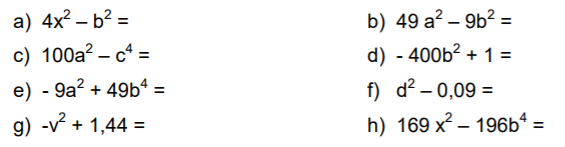 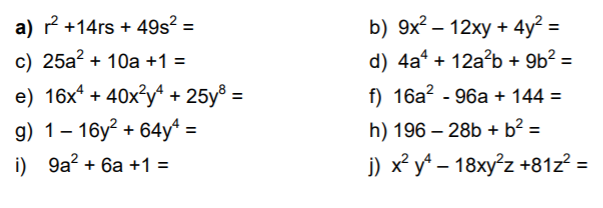 Rozložte na součin:Rozlož na součin:(vyber si 4 příklady)a) – 16uv2 – 12uv3 – 36u3v =b) – 21c4d3 + 14c2d4 =c) x. (y + 1) + 2 . (y + 1) =d) m2 . (2x – y) – 3n . (2x – y) =e) 3a . (7 – 2c) + 4b . (2c – 7) =f) 4x . (3y – 2) – 6y . (3y – 2) + 5x . (3y – 2) =g) 9b . (6 – 5f) + 7b . (5f – 6) =h) (8s – 4e) . 5s + (8s – 4e) =i) 42x5y3z4 + 21x2y2z2 – 21x3y5z2 =